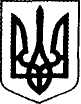 ТРОЇЦЬКА РАЙОННА ДЕРЖАВНА АДМІНІСТРАЦІЯЛУГАНСЬКОЇ ОБЛАСТІРОЗПОРЯДЖЕННЯголови районної державної адміністрації10 липня 2019 року			смт Троїцьке				№ 154Про надання статусу дитини, позбавленої батьківського піклуванняЗгідно Витягу з Державного реєстру актів цивільного стану громадян про народження із зазначенням відомостей про батька, відповідно до частини першої статті 135 Сімейного кодексу України реєстраційний                               № Х від Х, беручи до уваги рішення Троїцького районного суду Луганської області від Х (справа № Х), про позбавлення батьківських прав Х, Х року народження, у зв’язку з вищезазначеними обставинами малолітня Х, Х року народження, залишилася без батьківського піклування та на виконання статей 22, 23 Закону України «Про місцеві державні адміністрації», керуючись пунктами 22, 24 постанови Кабінету Міністрів України від 24 вересня 2008 року № 866 «Питання діяльності органів опіки та піклування, пов’язаної із захистом прав дитини» (зі змінами), зобов’язую:1. Надати Х, Х року народження, статус дитини, позбавленої батьківського піклування.2. Контроль за виконанням даного розпорядження покласти на першого заступника голови райдержадміністрації Сліпця О.В.Голова                                                                                  О. ІВАНОВ